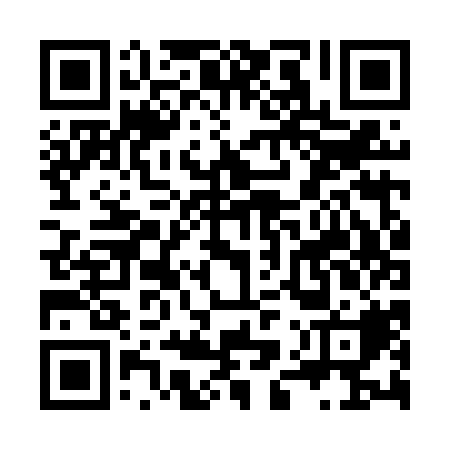 Ramadan times for Belovitsa, BulgariaMon 11 Mar 2024 - Wed 10 Apr 2024High Latitude Method: Angle Based RulePrayer Calculation Method: Muslim World LeagueAsar Calculation Method: HanafiPrayer times provided by https://www.salahtimes.comDateDayFajrSuhurSunriseDhuhrAsrIftarMaghribIsha11Mon5:075:076:4012:324:376:246:247:5212Tue5:055:056:3912:314:386:256:257:5313Wed5:035:036:3712:314:396:266:267:5514Thu5:015:016:3512:314:406:286:287:5615Fri5:005:006:3312:314:416:296:297:5716Sat4:584:586:3212:304:426:306:307:5817Sun4:564:566:3012:304:436:316:318:0018Mon4:544:546:2812:304:436:326:328:0119Tue4:524:526:2612:304:446:336:338:0220Wed4:504:506:2512:294:456:346:348:0321Thu4:484:486:2312:294:466:366:368:0522Fri4:474:476:2112:294:476:376:378:0623Sat4:454:456:1912:284:486:386:388:0724Sun4:434:436:1812:284:496:396:398:0925Mon4:414:416:1612:284:506:406:408:1026Tue4:394:396:1412:274:506:416:418:1127Wed4:374:376:1212:274:516:426:428:1228Thu4:354:356:1112:274:526:446:448:1429Fri4:334:336:0912:274:536:456:458:1530Sat4:314:316:0712:264:546:466:468:1731Sun5:295:297:061:265:547:477:479:181Mon5:275:277:041:265:557:487:489:192Tue5:255:257:021:255:567:497:499:213Wed5:235:237:001:255:577:507:509:224Thu5:215:216:591:255:577:517:519:235Fri5:195:196:571:245:587:537:539:256Sat5:175:176:551:245:597:547:549:267Sun5:155:156:541:246:007:557:559:288Mon5:135:136:521:246:007:567:569:299Tue5:115:116:501:236:017:577:579:3110Wed5:095:096:491:236:027:587:589:32